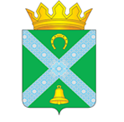 Р о с с и й с к а я   Ф е д е р а ц и яН о в г о р о д с к а я  о б л а с т ьКрестецкий  район                                                                                                     Совет депутатов Новорахинского сельского поселенияР Е Ш Е Н И Еот 23.04.2020 № 256 д. Новое РахиноО внесении изменений в решение Совета депутатов Новорахинского сельского поселения от 24.12.2019 № 242Совет депутатов Новорахинского сельского поселения РЕШИЛ:1.Внести изменения в решение Совета депутатов Новорахинского сельского поселения от 24.12.2019 № 242 «О   бюджете Новорахинского сельского поселения на 2020 и плановый период 2021 и 2022 годов» (далее –решение):1.1. В приложении 2 к решению «Перечень главных администраторов доходов бюджета поселения»:   1) после стокидобавить строку2) после строки добавить строку1.2 В приложение 3 «Распределение бюджетных ассигнований по разделам и подразделам, целевым статьям (государственным (муниципальным) программам и не программам направлениям деятельности), группам (группам и подгруппам) видов расходов бюджета поселения на 2020 год и плановый период 2021 и 2022 годов. (тыс. рублей)» к решению:1) раздел «Общегосударственные вопросы» изложить в редакции:2) «Жилищно-коммунальное хозяйство» изложить в редакции:1.3 В приложении 4 «Ведомственная структура расходов бюджета поселения на 2020 год и плановый период 2021 и 2022 годов» к решению:1) раздел «Общегосударственные вопросы» изложить в редакции:2) «Жилищно-коммунальное хозяйство» изложить в редакции:1.4 Приложение 6 «Распределение бюджетных ассигнований по целевым статьям (муниципальным программам и непрограммным направлениям деятельности), группам и подгруппам видов расходов классификации расходов бюджета поселения на 2020 год и плановый период 2021 и 2022 годов» к решению изложить в редакции:2. Опубликовать настоящее решение в муниципальной газете «Новорахинские вести» и в информационно-телекоммуникационной сети «Интернет» на официальном сайте Администрации Новорахинского сельского поселения.Глава администрации			 Г.Н. Григорьев4451 13 02995 10 0000 130Прочие доходы от компенсации затрат бюджетов сельских поселений4451 14 06025 10 0000 430Доходы от продажи земельных участков, находящихся в собственности сельских поселений (за исключением земельных участков муниципальных бюджетных и автономных учреждений)44452 02 49999 10 7142 150Прочие межбюджетные трансферты, передаваемые бюджетам сельских поселений 4452 07 05030 10 0000 150Прочие безвозмездные поступления в бюджеты сельских поселенийНаименованиеРЗПрзЦСРВР2020 год2021 год2022 год12345678Общегосударственные вопросы01003960,700003797,900003797,90000Функционирование высшего должностного лица субъекта Российской Федерации и муниципального образовани0102711,73500711,73500711,73500Глава муниципального образования010299 1 00 00000711,73500711,73500711,73500Расходы на выплаты персоналу государственных (муниципальных) органов010299 1 00 01000120711,73500711,7350071173500Функционирование Правительства Российской Федерации, высших исполнительных органов государственной власти субъектов Российской Федерации, местных администраций01042608,025002414,245002298,53400Расходы на обеспечение деятельности муниципальных органов Новорахинского сельского поселения010499 2 00 010002555,148002377,245002261,53400 Расходы на выплаты персоналу государственных (муниципальных) органов010499 2 00 010001202362,665002212,885002097,17400Иные закупки товаров, работ и услуг для обеспечения государственных (муниципальных) нужд010499 2 00 01000240155,48300164,36000164,36000Уплата налогов, сборов и иных платежей01 0499 2 00 0100085037,0000037,0000037,00000Иные межбюджетные трансферты010499 2 00 7028054052,877000,000000,00000Обеспечение проведения выборов и референдумов0107112,80000Обеспечение проведения выборов и референдумов010799 0 00 00000112,80000Иные бюджетные ассигнования010799 0 00 02605112,80000Иные закупки товаров, работ и услуг для обеспечения государственных (муниципальных) нужд010799 0 00 02605880112,80000Резервный фонд01111,000001,000001,00000Резервный  фонд исполнительных органов государственной власти011199 9 00 237801,000001,000001,00000Резервные средства011199 9 00 237808701,000001,000001,00000Другие общегосударственные вопросы0113527,14000670,92000786,63100Условно утвержденные расходы011399 9 00 00000870149,78000265,49100Осуществление отдельных государственных полномочий по определению перечня должностных лиц, уполномоченных составлять протоколы об административных правонарушениях в отношении граждан011399 0 00 706500,500000,500000,50000Иные закупки товаров, работ и услуг для обеспечения государственных (муниципальных) нужд011399 0 00 706502400,500000,500000,50000Возмещение затрат по содержанию штатных единиц, осуществляющих переданные отдельные государственные полномочия01 1399 0 00 70280101,50000101,50000101,50000Расходы на выплаты персоналу государственных (муниципальных) органов011399 0 00 7028012098,5050098,5050098,50500Иные закупки товаров, работ и услуг для обеспечения государственных (муниципальных) нужд011399 0 00 702802402,995002,995002,99500Муниципальная  программа «Устойчивое развитие сельских территорий в Новорахинском сельском поселении на 2015-2021 годы»011301 0 00 00000250,00000206,94000206,94000Подпрограмма Муниципальной  программы «Устойчивое развитие сельских территорий в Новорахинском сельском поселении на 2015-2021 годы» «Энергосбережение и повышение  энергетической эффективности  на территории Новорахинского сельского поселения»011301 5 01 00000250,00000206,94000206,94000Реализация мероприятий подпрограммы «Энергосбережение и повышение  энергетической эффективности  на территории Новорахинского сельского поселения»011301 5 01 00000250,00000206,94000206,94000Иные закупки товаров, работ и услуг для обеспечения государственных (муниципальных) нужд011301 5 01 00000240250,00000206,94000206,94000Муниципальная программа «Развитие информатизации на территории Новорахинского сельского поселения на 2016-2021 годы»011302 0 00 00000175,04000212,10000212,10000Реализация мероприятий муниципальной программы «Развитие информатизации на территории Новорахинского сельского поселения на 2016-2021 годы»011302 0 00 00000175,04000212,10000212,10000Иные закупки товаров, работ и услуг для обеспечения государственных (муниципальных) нужд011302 0 00 00000240175,04000212,10000212,10000Муниципальная программа «Повышение эффективности бюджетных  расходов Новорахинского  сельского  поселения   на 2014 -2021 годы»011303 0 00 000000,100000,100000,10000Реализация мероприятий  муниципальной программы «Повышение эффективности бюджетных  расходов Новорахинского  сельского  поселения   на 2014 -2021 годы»011303 0 00 000000,100000,100000,10000Иные закупки товаров, работ и услуг для обеспечения государственных (муниципальных) нужд011303 0 00 000002400,100000,100000,10000Жилищно-коммунальное хозяйство05002523,200001493,420001515,40000 Благоустройство05032523,200001493,420001515,40000Муниципальная программа «Устойчивое развитие сельских территорий в Новорахинском  сельском  поселении   на 2015 -2021 годы»050301 0 00 000002523,200001493,420001515,40000Подпрограмма «Развитие, реализация и поддержка  местных инициатив граждан, проживающих в сельской местности, в реализации общественно значимых проектов»050301 0 01 000000,000000,000000,00000Софинансирование мероприятий  в рамках реализация подпрограммы «Развитие, реализация и поддержка  местных инициатив граждан, проживающих в сельской местности, в реализации общественно значимых проектов»050301 0 01 055670,000000,000000,00000Предоставление грантов на поддержку местных инициатив граждан, проживающих в сельской местности050301 1 01 055670,000000,000000,00000Иные закупки товаров, работ и услуг для обеспечения государственных (муниципальных) нужд050301 1 01 055672400,000000,000000,00000Софинансирование  мероприятий в рамках подпрограммы «Комплексное развитие сельских территорий»05 0301 1 01 L55760,000000,0000,000Предоставление субсидии бюджетам сельских поселений на  реализацию общественно значимых проектов по благоустройству сельских территорий050301 1 01 L55760,000000,0000,000Иные закупки товаров, работ и услуг для обеспечения государственных (муниципальных) нужд050301 1 01 L55762400,000000,0000,000Подпрограмма «Организация благоустройства территорий населенных пунктов Новорахинского сельского поселения»050301 2 00 000001840,410001475,230001497,21000Уборка и озеленение территории Новорахинского сельского поселения050301 2 01 00000150,60000350,00000350,00000Реализация мероприятий подпрограммы «Организация благоустройства территорий населенных пунктов Новорахинского сельского поселения»050301 2 01 00000150,60000350,00000350,00000Иные закупки товаров, работ и услуг для обеспечения государственных (муниципальных) нужд050301 2 01 00000240150,60000350,00000350,00000Освещение улиц  в т. ч ремонт, приобретение и замена ламп050301 2 02 000001525,00000956,43000956,41000Реализация мероприятий подпрограммы «Организация благоустройства территорий населенных пунктов Новорахинского сельского поселения»050301 2 02 000001525,00000956,43000956,41000Иные закупки товаров, работ и слуг для обеспечения государственных (муниципальных) нужд 050301 2 02 000002401525,00000956,43000956,41000Организация и содержание мест захоронения050301 2 03 0000056,06000158,80000180,80000Реализация мероприятий подпрограммы «Организация благоустройства территорий населенных пунктов Новорахинского сельского поселения»050301 2 03 0000056,06000158,80000180,80000Иные закупки товаров, работ и услуг для обеспечения государственных (муниципальных) нужд050301 2 03 0000024056,06000158,80000180,80000Уточнение границ сельских населенных пунктов050301 2 05 0000010,0000010,0000010,00000Реализация мероприятий подпрограммы «Организация благоустройства территорий населенных пунктов Новорахинского сельского поселения»050301 2 05 0000010,0000010,0000010,00000Иные закупки товаров, работ и услуг для обеспечения государственных (муниципальных) нужд050301 2 05 0000024010,0000010,0000010,00000Софинансирование субсидии  бюджетам городских и сельских  поселений на реализацию проектов местных инициатив граждан  ТОС «Ракушино» на приобретение энергосберегающих светильников уличного освещения в количестве 14 штук для освящения населенного пункта Ракушино.050301 2 06 S209018,750000,000000,00000Реализация мероприятий подпрограммы «Организация благоустройства территорий населенных пунктов Новорахинского сельского поселения» на реализацию проектов местных инициатив граждан  ТОС «Ракушино» на приобретение энергосберегающих светильников уличного освещения в количестве 14 штук для освящения населенного пункта Ракушино.05.0301 2 06 S209018,7500000,000000,00000Иные закупки товаров, работ и услуг для обеспечения государственных (муниципальных) нужд05.0301 2 06 S209024018,7500000,000000,00000Софинансирование субсидии бюджетам городских и сельских поселений на реализацию ППМИ050301 2 06 8209080,000000,000000,00000Реализация мероприятий подпрограммы «Организация благоустройства территорий населенных пунктов Новорахинского сельского поселения» на реализацию субсидии бюджетам городских и сельских поселений на реализацию ППМИ050301 2 06 8209080,000000,000000,00000Иные закупки товаров, работ и услуг для обеспечения государственных (муниципальных) нужд050301 2 06 8209024080,000000,000000,00000Подпрограмма «Развитие малого и среднего предпринимательства в Новорахинском сельском поселении по 2015-2021 годы»050301 6 00 000000,090000,090000,09000Реализация мероприятий подпрограммы «Развитие малого и среднего предпринимательства в Новорахинском сельском поселении по 2015-2021 годы»050301 6 01 000000,090000,090000,09000Иные закупки товаров, работ и услуг для обеспечения государственных (муниципальных) нужд050301 6 01 000002400,090000,090000,09000Подпрограмма «Комплексное развитие сельских территорий»050301 7 01 00000664,600000,000000,00000Софинансирование мероприятий  в рамках реализация подпрограммы «Комплексное развитие сельских территорий»050301 7 01 05576153,400000,000000,00000Предоставление грантов на поддержку местных инициатив граждан, проживающих в сельской местности050301 7 01 05576153,400000,000000,00000Иные закупки товаров, работ и услуг для обеспечения государственных (муниципальных) нужд050301 7 01 05576240153,400000,000000,00000Софинансирование  мероприятий в рамках подпрограммы «Комплексное развитие сельских территорий»05 0301 7 01 L5576511,200000,0000,000Предоставление грантов на поддержку местных инициатив граждан, проживающих в сельской местности050301 7 01 L5576511,200000,0000,000Иные закупки товаров, работ и услуг для обеспечения государственных (муниципальных) нужд050301 7 01 L5576240511,200000,0000,000Муниципальная программа «Развитие и совершенствование форм местного самоуправления на  территории Новорахинского сельского поселения на 2015-2021 г.г.»050305 0 00 0000018,1000018,1000018,10000Реализация мероприятий муниципальной программы «Развитие и совершенствование форм местного самоуправления на  территории Новорахинского сельского поселения на 2015-2021 г.г.»050305 0 01 000000,100000,100000,10000Иные закупки товаров, работ и услуг для обеспечения государственных (муниципальных) нужд050305 0 01 000002400,100000,100000,10000Реализация мероприятий муниципальная программа «Развитие и совершенствование форм местного самоуправления на  территории Новорахинского сельского поселения на 2015-2021 г.г.»050305 0 02 0000018,0000018,0000018,00000Гарантии деятельности старосты.050305 0 02 0000018,0000018,0000018,00000Иные закупки товаров, работ и услуг для обеспечения государственных (муниципальных) нужд050305 0 02 0000024018,0000018,0000018,00000НаименованиеГлаваРЗПрзЦСРВР2020 год2021 год2022 год123456789Администрация Новорахинского сельского поселения4453960,700003797,900003797,90000Общегосударственные вопросы44501003960,700003797,900003797,90000Функционирование высшего должностного лица субъекта Российской Федерации и муниципального образования4450102711,73500711,73500711,73500Глава муниципального образования445010299 1 00 01000711,73500711,73500711,73500Расходы на выплаты персоналу государственных (муниципальных) органов445010299 1 00 01000120711,73500711,73500711,73500Функционирование Правительства Российской Федерации, высших исполнительных органов государственной власти субъектов Российской Федерации, местных администраций44501042608,025002414,245002298,53400Расходы на обеспечение деятельности муниципальных органов Новорахинского сельского поселения445010499 2 00 010002555,148002377,245002261,53400Расходы на выплаты персоналу государственных (муниципальных) органов445010499 2 00 010001202362,665002212,885002097,17400Иные закупки товаров, работ и услуг для обеспечения государственных (муниципальных) нужд445010499 2 00 01000240155,48300164,36000164,36000Уплата налогов, сборов и иных платежей44501 0499 2 00 0100085037,0000037,0000037,00000Иные межбюджетные трансферты445010499 2 00 2028054052,877000,000000,00000Обеспечение проведения выборов и референдумов4450107112,80000Обеспечение проведения выборов и референдумов445010799 0 00 00000112,80000Иные бюджетные ассигнования445010799 0 00 02605112,80000Иные закупки товаров, работ и услуг для обеспечения государственных (муниципальных) нужд445010799 0 00 02605880112,80000Резервные фонды44501111,000001,000001,00000Резервный  фонд исполнительных органов государственной власти445011199 9 00 237801,000001,000001,00000Резервные средства445011199 9 00 237808701,000001,000001,00000Другие общегосударственные вопросы4450113527,14000670,92000786,63100Условно утвержденные расходы445011399 9 00 9990870149,78000265,49100Осуществление отдельных государственных полномочий по определению перечня должностных лиц, уполномоченных составлять протоколы об административных правонарушениях в отношении граждан445011399 0 00 706500,500000,500000,50000Иные закупки товаров, работ и услуг для обеспечения государственных (муниципальных) нужд445011399 0 00 706502400,500000,500000,50000Возмещение затрат по содержанию штатных единиц, осуществляющих переданные отдельные государственные полномочия44501 1399 0 00 70280101,50000101,50000101,50000Расходы на выплаты персоналу государственных (муниципальных) органов445011399 0 00 7028012098,5050098,5050098,50500Иные закупки товаров, работ и услуг для обеспечения государственных (муниципальных) нужд445011399 0 00 702802402,995002,995002,99500Муниципальная  программа «Устойчивое развитие сельских территорий в Новорахинском сельском поселении на 2015-2021 годы»445011301 0 00 00000250,00000206,94000206,94000Подпрограмма Муниципальной  программы «Устойчивое развитие сельских территорий в Новорахинском сельском поселении на 2015-2021 годы» «Энергосбережение и повышение  энергетической эффективности  на территории Новорахинского сельского поселения»445011301 5 00 00000250,00000206,94000206,94000Реализация мероприятий подпрограммы «Энергосбережение и повышение  энергетической эффективности  на территории Новорахинского сельского поселения»445011301 5 01 00000250,00000206,94000206,94000Иные закупки товаров, работ и услуг для обеспечения государственных (муниципальных) нужд445011301 5 01 00000240250,00000206,94000206,94000Муниципальная программа «Развитие информатизации на территории Новорахинского сельского поселения на 2016-2021 годы»445011302 0 00 00000175,04000212,10000212,10000Реализация мероприятий муниципальной программы «Развитие информатизации на территории Новорахинского сельского поселения на 2016-2021 годы»445011302 0 00 00000175,04000212,10000212,10000Иные закупки товаров, работ и услуг для обеспечения государственных (муниципальных) нужд445011302 0 00 00000240175,04000212,10000212,10000Муниципальная программа «Повышение эффективности бюджетных  расходов Новорахинского  сельского  поселения   на 2014 -2021 годы»445011303 0 00 000000,100000,100000,10000Реализация мероприятий  муниципальной программы «Повышение эффективности бюджетных  расходов Новорахинского  сельского  поселения   на 2014 -2021 годы»445011303 0 00 000000,100000,100000,10000Иные закупки товаров, работ и услуг для обеспечения государственных (муниципальных) нужд445011303 0 00 000002400,100000,100000,10000Жилищно-коммунальное хозяйство44505002523,200001493,420001515,40000 Благоустройство44505032523,200001493,420001515,40000Муниципальная программа «Устойчивое развитие сельских территорий в Новорахинском  сельском  поселении   на 2015 -2021 годы»445050301 0 00 000002523,200001493,420001515,40000Подпрограмма «Развитие, реализация и поддержка  местных инициатив граждан, проживающих в сельской местности, в реализации общественно значимых проектов»445050301 0 01 000000,000000,000000,00000Софинансирование мероприятий  в рамках реализация подпрограммы «Развитие, реализация и поддержка  местных инициатив граждан, проживающих в сельской местности, в реализации общественно значимых проектов»445050301 0 01 055670,000000,000000,00000Реализация мероприятий подпрограммы «Развитие, реализация и поддержка  местных инициатив граждан, проживающих в сельской местности, в реализации общественно значимых проектов»445050301 1 01 055670,000000,000000,00000Иные закупки товаров, работ и услуг для обеспечения государственных (муниципальных) нужд445050301 1 01 055672400,000000,000000,00000Субсидия на реализацию мероприятий федеральной целевой программы «Устойчивое развитие сельских территорий в Новорахинском сельском поселении на 2015-2021 годы»445050301 1 01 L55760,000000,0000,000Предоставление грантов на поддержку местных инициатив граждан, проживающих в сельской местности445050301 1 01 L55760,000000,0000,000Иные закупки товаров, работ и услуг для обеспечения государственных (муниципальных) нужд445050301 1 01 L55762400,000000,0000,000Подпрограмма «Организация благоустройства территорий населенных пунктов Новорахинского сельского поселения»445050301 2 00 000001840,410001475,230001497,21000Уборка и озеленение территории Новорахинского сельского поселения445050301 2 01 00000150,60000350,00000350,00000Реализация мероприятий подпрограммы «Организация благоустройства территорий населенных пунктов Новорахинского сельского поселения»445050301 2 01 00000150,60000350,00000350,00000Иные закупки товаров, работ и услуг для обеспечения государственных (муниципальных) нужд445050301 2 01 00000240150,60000350,00000350,00000Освещение улиц  в т. ч ремонт, приобретение и замена ламп445050301 2 02 000001525,00000956,43000956,41000Реализация мероприятий подпрограммы «Организация благоустройства территорий населенных пунктов Новорахинского сельского445050301 2 02 000001525,00000956,43000956,41000Иные закупки товаров, работ и услуг для обеспечения государственных (муниципальных) нужд 445050301 2 02000002401525,00000956,43000956,41000Организация и содержание мест захоронения445050301 2 03 0000056,06000158,80000180,80000Реализация мероприятий подпрограммы «Организация благоустройства территорий населенных пунктов Новорахинского сельского445050301 2 03 0000056,06000158,80000180,80000Иные закупки товаров, работ и услуг для обеспечения государственных (муниципальных) нужд445050301 2 03 0000024056,06000158,80000180,80000Уточнение границ сельских населенных пунктов445050301 2 05 0000010,0000010,0000010,00000Реализация мероприятий подпрограммы «Организация благоустройства территорий населенных пунктов Новорахинского сельского445050301 2 05 0000010,0000010,0000010,00000Иные закупки товаров, работ и услуг для обеспечения государственных (муниципальных) нужд445050301 2 05 0000024010,0000010,0000010,00000Софинансирование субсидии  бюджетам городских и сельских  поселений на реализацию проектов местных инициатив граждан  ТОС «Ракушино» на приобретение энергосберегающих светильников уличного освещения в количестве 14 штук для освящения населенного пункта Ракушино.445050301 2 06 S209018,750000,000000,00000Реализация мероприятий подпрограммы «Организация благоустройства территорий населенных пунктов Новорахинского сельского поселения» на реализацию проектов местных инициатив граждан  ТОС «Ракушино» на приобретение энергосберегающих светильников уличного освещения в количестве 14 штук для освящения населенного пункта Ракушино.445050301 2 06 S209018,7500000,000000,00000Иные закупки товаров, работ и услуг для обеспечения государственных (муниципальных) нужд445050301 2 06 S209024018,7500000,000000,00000Софинансирование субсидии бюджетам городских и сельских поселений на реализацию ППМИ445050301 2 06 8209080,000000,000000,00000Реализация мероприятий подпрограммы «Организация благоустройства территорий населенных пунктов Новорахинского сельского поселения» на реализацию субсидии бюджетам городских и сельских поселений на реализацию ППМИ445050301 2 06 8209080,000000,000000,00000Иные закупки товаров, работ и услуг для обеспечения государственных (муниципальных) нужд445050301 2 06 8209024080,000000,000000,00000Подпрограмма «Развитие малого и среднего предпринимательства в Новорахинском сельском поселении по 2015-2021 годы.»445050301 6 00 000000,090000,090000,09000Реализация мероприятий подпрограммы «Развитие малого и среднего предпринимательства в Новорахинском сельском поселении по 2015-2021 годы.»445050301 6 01000000,090000,090000,09000Иные закупки товаров, работ и услуг для обеспечения государственных (муниципальных) нужд445050301 6 01 000002400,090000,090000,09000Подпрограмма «Комплексное развитие сельских территорий»445050301 7 01 00000664,600000,000000,00000Софинансирование мероприятий  в рамках реализация подпрограммы «Комплексное развитие сельских территорий»445050301 7 01 05576153,400000,000000,00000Предоставление грантов на поддержку местных инициатив граждан, проживающих в сельской местности445050301 7 01 05576153,400000,000000,00000Иные закупки товаров, работ и услуг для обеспечения государственных (муниципальных) нужд445050301 7 01 05576240153,400000,000000,00000Софинансирование  мероприятий в рамках подпрограммы «Комплексное развитие сельских территорий»445050301 7 01 L5576511,200000,0000,000Предоставление грантов на поддержку местных инициатив граждан, проживающих в сельской местности445050301 7 01 L5576511,200000,0000,000Иные закупки товаров, работ и услуг для обеспечения государственных (муниципальных) нужд445050301 7 01 L5576240511,200000,0000,000Муниципальная программа «Развитие и совершенствование форм местного самоуправления на  территории Новорахинского сельского поселения на 2015-2021 г.г.»445050305 0 00 0000018,1000018,1000018,10000Реализация мероприятий муниципальной программы «Развитие и совершенствование форм местного самоуправления на  территории Новорахинского сельского поселения на 2015-2021 г.г.»445050305 0 01 000000,100000,100000,10000Иные закупки товаров, работ и услуг для обеспечения государственных (муниципальных) нужд445050305 0 01 000002400,100000,100000,10000Реализация мероприятий муниципальная программа «Развитие и совершенствование форм местного самоуправления на  территории Новорахинского сельского поселения на 2015-2021 г.г.»445050305 0 02 0000018,0000018,0000018,00000Гарантии деятельности старосты.445050305 0 02 0000018,0000018,0000018,00000Иные закупки товаров, работ и услуг для обеспечения государственных (муниципальных) нужд445050305 0 02 0000024018,0000018,0000018,00000НаименованиеЦелевая статья расходовРаз-делПод-раз-делВид рас-хода2020 год2021 год2022 год12345678Муниципальная программа «Устойчивое развитие сельских территорий в Новорахинском  сельском  поселении   на 2015 -2021 годы»01 0 00 000002790,00001717,160001739,16000Подпрограмма «Развитие, реализация и поддержка  местных инициатив граждан, проживающих в сельской местности, в реализации общественно значимых проектов»01 1 00 00000050,000000,000000,00000Софинансирование мероприятий  в рамках реализация подпрограммы «Развитие, реализация и поддержка  местных инициатив граждан, проживающих в сельской местности, в реализации общественно значимых проектов»01 1 01 0556705030,000000,000000,00000Реализация мероприятий подпрограммы «Развитие, реализация и поддержка  местных инициатив граждан, проживающих в сельской местности, в реализации общественно значимых проектов»01 1 01 0556705030,000000,000000,00000Иные закупки товаров, работ и услуг для обеспечения государственных (муниципальных) нужд01 1 01 0556705032400,000000,000000,00000Субсидия на реализацию мероприятий федеральной целевой программы «Устойчивое развитие сельских территорий в Новорахинском сельском поселении на 2015-2021 годы»01 1 01 L557605030,000000,0000,000Предоставление грантов на поддержку местных инициатив граждан, проживающих в сельской местности01 1 01 L557605030,000000,0000,000Иные закупки товаров, работ и услуг для обеспечения государственных (муниципальных) нужд01 1 01 L557605032400,000000,0000,000Подпрограмма «Организация благоустройства территорий населенных пунктов Новорахинского сельского поселения»01 2 00 000001840,410001475,230001497,21000Реализация мероприятий подпрограммы «Организация благоустройства территорий населенных пунктов Новорахинского сельского поселения»01 2 010000005150,60000350,00000350,00000Уборка и озеленение территории Новорахинского сельского поселения01 2 01 000000503150,60000350,00000350,00000Иные закупки товаров, работ и услуг для обеспечения государственных (муниципальных) нужд01 2 01 000000503240150,60000350,00000350,00000Реализация мероприятий подпрограммы «Организация благоустройства территорий населенных пунктов Новорахинского сельского поселения»01 2 02 00000051525,00000956,43000956,41000Приобретение, замена, ремонт элементов освещения, плата за приобретенную э/энергию01 2 02 0000005031525,00000956,43000956,41000Иные закупки товаров, работ и услуг для обеспечения государственных (муниципальных) нужд01 2 02 0000005032401525,00000956,43000956,41000Реализация мероприятий подпрограммы «Организация благоустройства территорий населенных пунктов Новорахинского сельского поселения»01 2 03000000556,06000158,80000180,80000Организация и содержание мест захоронения01 2 03 00000050356,06000158,80000180,80000Иные закупки товаров, работ и услуг для обеспечения государственных (муниципальных) нужд01 2 03 00000050324056,06000158,80000180,80000Реализация мероприятий подпрограммы «Организация благоустройства территорий населенных пунктов Новорахинского сельского поселения»01 2 05 00000050310,0000010,0000010,00000Соблюдение требований исполнения нормативных правовых актов  органов  местного самоуправления сельского поселения01 2 05 00000050310,0000010,0000010,00000Иные закупки товаров, работ и услуг для обеспечения государственных (муниципальных) нужд01 2 05 00000050324010,0000010,0000010,00000Софинансирование субсидии  бюджетам городских и сельских  поселений на реализацию проектов местных инициатив граждан  ТОС «Ракушино» на приобретение энергосберегающих светильников уличного освещения в количестве 14 штук для освящения населенного пункта Ракушино.01 2 06 S20900518,750000,000000,00000Реализация мероприятий подпрограммы «Организация благоустройства территорий населенных пунктов Новорахинского сельского поселения» на реализацию проектов местных инициатив граждан  ТОС «Ракушино» на приобретение энергосберегающих светильников уличного освещения в количестве 14 штук для освящения населенного пункта Ракушино.01 2 06 S2090050318,7500000,000000,00000Иные закупки товаров, работ и услуг для обеспечения государственных (муниципальных) нужд01 2 06 S2090050324018,7500000,000000,00000Софинансирование субсидии бюджетам городских и сельских поселений на реализацию ППМИ01 2 06 820900580,000000,000000,00000Реализация мероприятий подпрограммы «Организация благоустройства территорий населенных пунктов Новорахинского сельского поселения» на реализацию субсидии бюджетам городских и сельских поселений на реализацию ППМИ01 2 06 82090050380,000000,000000,00000Иные закупки товаров, работ и услуг для обеспечения государственных (муниципальных) нужд01 2 06 82090050324080,000000,000000,00000Подпрограмма « Развитие физической культуры и спорта, организация досуга и обеспечение услугами  культуры жителей Новорахинского сельского поселения»01 3 00 0000010,4000010,4000010,40000Физкультурно-оздоровительная работа и спортивные мероприятия01 3 01 00000115,400005,400005,40000Мероприятия в области спорта и физической культуры01 3 01 0000011015,400005,400005,40000Иные закупки товаров, работ и услуг для обеспечения государственных (муниципальных) нужд01 3 01 0000011012405,400005,400005,40000Организационно-воспитательная работа с молодежью01 3 02 00000071,000001,000001,00000Организация и осуществление мероприятий по работе с детьми и молодёжью01 3 02 0000007071,000001,000001,00000Иные закупки товаров, работ и услуг для обеспечения государственных (муниципальных) нужд01 3 02 0000007072401,000001,000001,00000Создание условий для организации досуга и обеспечение жителей поселения услугами организаций культуры01 3 03 00000084,000004,000004,00000Мероприятия в сфере культуры и кинематографии01 3 03 0000008014,000004,000004,00000Иные закупки товаров, работ и услуг для обеспечения государственных (муниципальных) нужд01 3 03 0000008012404,000004,000004,00000Подпрограмма  «Обеспечение первичных мер пожарной безопасности в Новорахинском сельском поселении»01 4 00 0000024,5000024,5000024,50000Реализация мероприятий подпрограммы «Обеспечение первичных мер пожарной безопасности в Новорахинском сельском поселении»01 4 01 000000324,5000024,5000024,50000Усиление противопожарной защиты объектов и населенных пунктов Новорахинского сельского поселения01 4 01 00000031024,5000024,5000024,50000Иные закупки товаров, работ и услуг для обеспечения государственных (муниципальных) нужд01 4 01 00000031024024,5000024,5000024,50000Подпрограмма «Энергосбережение и повышение  энергетической эффективности  на территории Новорахинского сельского поселения»01 5 00 00000250,00000206,94000206,94000Реализация мероприятий подпрограммы «Энергосбережение и повышение  энергетической эффективности  на территории Новорахинского сельского поселения»01 5 01 0000001250,00000206,94000206,94000Проведение технических мероприятий ,направленных на снижение энергозатрат и повышение энергоэффективности в бюджетной сфере01 5 01 000000113250,00000206,94000206,94000Иные закупки товаров, работ и услуг для обеспечения государственных (муниципальных) нужд01 5 01 000000113240250,00000206,94000206,94000Подпрограмма «Развитие малого и среднего предпринимательства в Новорахинском сельском поселении по 2016-2021 годы»01 6 00 000000,090000,090000,09000Реализация мероприятий подпрограммы «Развитие малого и среднего предпринимательства в Новорахинском сельском поселении по 2016-2021 годы»01 6 01 00000050,090000,090000,09000Создание благоприятной среды для развития малого и среднего бизнеса01 6 010000005030,090000,090000,09000Иные закупки товаров, работ и услуг для обеспечения государственных (муниципальных) нужд05032400,090000,090000,09000Подпрограмма «Комплексное развитие сельских территорий»01 7 01 000000503664,600000,000000,00000Софинансирование мероприятий  в рамках реализация подпрограммы «Комплексное развитие сельских территорий»01 7 01 055760503153,400000,000000,00000Предоставление грантов на поддержку местных инициатив граждан, проживающих в сельской местности01 7 01 055760503153,400000,000000,00000Иные закупки товаров, работ и услуг для обеспечения государственных (муниципальных) нужд01 7 01 055760503240153,400000,000000,00000Софинансирование  мероприятий в рамках подпрограммы «Комплексное развитие сельских территорий»01 7 01 L55760503511,200000,0000,000Предоставление грантов на поддержку местных инициатив граждан, проживающих в сельской местности01 7 01 L55760503511,200000,0000,000Иные закупки товаров, работ и услуг для обеспечения государственных (муниципальных) нужд01 7 01 L55760503240511,200000,0000,000Муниципальная программа «Развитие информатизации на территории Новорахинского сельского поселения на 2016-2021 годы»02 0 00 00000175,04000212,10000212,10000Реализация муниципальной программы «Развитие информатизации на территории Новорахинского сельского поселения на 2016-2021 годы»02 0 01 000000148,5100078,1000078,10000Расширение телекоммуникационной инфраструктуры02 0 01 00000011348,5100078,1000078,10000Иные закупки товаров, работ и услуг для обеспечения государственных (муниципальных) нужд  02 0 01 00000011324048,5100078,1000078,10000Реализация муниципальной программы «Развитие информатизации на территории Новорахинского сельского поселения на 2016-2021 годы»02 0 02 0000001112,53000114,00000114,00000Модернизация сетевого оборудования и компьютерной техники, формирование системы защиты информации в муниципальной информационной системе02 0 02 000000113112,53000114,00000114,00000Иные закупки товаров, работ и услуг для обеспечения государственных (муниципальных) нужд02 0 02 000000113240112,53000114,00000114,00000Реализация муниципальной программы «Развитие информатизации на территории Новорахинского сельского поселения на 2016-2021 годы»02 0 03 00000114,0000020,0000020,00000Поддержание в активном состоянии официального сайта поселения и информирование через СМИ граждан о деятельности местного самоуправления02 0 03 00000011314,0000020,0000020,00000Иные закупки товаров, работ и услуг для обеспечения государственных (муниципальных) нужд02 0 03 00000011324014,0000020,0000020,00000Муниципальная программа «Повышение эффективности бюджетных  расходов Новорахинского  сельского  поселения   на 2014 -2021 годы»03 0 00 000000,100000,100000,10000Реализация мероприятий  муниципальной программы «Повышение эффективности бюджетных  расходов Новорахинского  сельского  поселения   на 2014 -2021 годы»03 0 00 00000010,100000,100000,10000Иные закупки товаров, работ и услуг для обеспечения государственных (муниципальных) нужд03 0 00 0000001132400,100000,100000,10000Муниципальная программа «Осуществление дорожной деятельности на территории Новорахинского сельского поселения на 2014-2021 годы»04 0 00 000004374,684372772,065452548,96268Реализация муниципальной программы «Осуществление дорожной деятельности на территории Новорахинского сельского поселения на 2014-2021 годы»04 0 00 00000044374,684372772,065452848,96268Содержание и ремонт автомобильных дорог общего пользования местного значения в границах населенных пунктов Новорахинского сельского поселения, в том числе проведение технической инвентаризации и изготовление технической документации04 0 03 0000004092983,084371377,495451450,39268Иные закупки товаров, работ и услуг для обеспечения государственных (муниципальных) нужд04 0 03 0000004092402983,084371377,495451450,39268Софинансирование капитального ремонта автомобильных дорог общего пользования местного значения в границах населенных пунктов Новорахинского сельского поселения04 0 00 S1520040972,6000075,5700079,57000Иные закупки товаров, работ и услуг для обеспечения государственных (муниципальных) нужд04 0 00 S1520040924072,6000075,5700079,57000Ремонт автомобильных дорог общего пользования местного значения в границах населённых пунктов Новорахинского сельского поселения04 0 00 7152004091319,000001319,000001319,00000Иные закупки товаров, работ и услуг для обеспечения государственных (муниципальных) нужд04 0 00 7152004 092401319,000001319,000001319,00000Муниципальная программа «Развитие и совершенствование форм местного самоуправления на  территории Новорахинского сельского поселения на 2015-2021 г.г.»05 0 00 0000018,1000018,1000018,10000Реализация мероприятий муниципальной программы «Развитие и совершенствование форм местного самоуправления на  территории Новорахинского сельского поселения на 2015-2021 г.г.»05 0 01 00000050,100000,100000,10000Оказание моральной, материальной и финансовой поддержки стимулирующего характера ТОС05 0 01 0000005030,100000,100000,10000Иные закупки товаров, работ и услуг для обеспечения государственных (муниципальных) нужд05 0 01 0000005032400,100000,100000,10000 Реализация мероприятий муниципальная программа «Развитие и совершенствование форм местного самоуправления на  территории Новорахинского сельского поселения на 2015-2021 г.г.»05 0 02 00000050318,0000018,0000018,00000Гарантии деятельности старосты.05 0 02 00000050318,0000018,0000018,00000Иные закупки товаров, работ и услуг для обеспечения государственных (муниципальных) нужд05 0 02 00000050324018,0000018,0000018,00000Непрограммные расходы муниципальных органов Новорахинского сельского поселения99 0 00 000003701,560003545,549003548,88200Национальная оборона99 0 00 5118080,9000081,6890085,02200Мобилизационная и вневойсковая подготовка99 0 00 511800280,9000081,6890085,02200Осуществление первичного воинского учета на территориях, где отсутствуют военные комиссариаты99 0 00 51180020380,9000081,6890085,02200Расходы на выплаты персоналу государственных (муниципальных) органов99 0 00 51180020312075,8080075,8080075,80800Иные закупки товаров, работ и услуг для обеспечения муниципальных нужд99 0 00 5118002032405,092005,881009,21400Доплаты к пенсиям муниципальных служащих99 0 00 6101085,1000085,1000085,10000Социальная политика99 0 00 610101085,1000085,1000085,10000Пенсионное обеспечение99 0 00 61010100185,1000085,1000085,10000Публичные нормативные социальные выплаты гражданам99 0 00 61010100131085,1000085,1000085,10000Условно утвержденные расходы99 9 00 999900113870149,78000265,491000Возмещение затрат по содержанию штатных единиц, осуществляющих переданные отдельные государственные полномочия области99 0 00 70280101,50000101,50000101,50000Общегосударственные вопросы99 0 00 7028001101,50000101,50000101,50000Другие общегосударственные вопросы99 0 00 702800113101,50000101,50000101,50000Функционирование Правительства Российской Федерации, высших исполнительных органов государственной власти субъектов Российской Федерации, местных администраций99 0 00 702800113101,50000101,50000101,50000Расходы на выплаты персоналу государственных (муниципальных) органов99 0 00 70280011312098,5050098,5050098,50500Иные закупки товаров, работ и услуг для обеспечения государственных (муниципальных) нужд99 0 00 7028001132402,995002,995002,99500Осуществление отдельных государственных полномочий по определению перечня должностных лиц, уполномоченных составлять протоколы об административных правонарушениях в отношении граждан99 0 00 706500,500000,500000,50000Общегосударственные расходы99 0 00 70650010,500000,500000,50000Другие общегосударственные вопросы99 0 00 7065001130,500000,500000,50000Иные закупки товаров, работ и услуг для обеспечения государственных (муниципальных) нужд99 0 00 7065001132400,500000,500000,50000Глава муниципального образования99 1 00 01000711,73500711,73500711,73500Другие общегосударственные вопросы99 1 00 0100001711,73500711,73500711,73500Функционирование высшего должностного лица субъекта Российской Федерации и муниципального образования99 1 00 010000102711,73500711,73500711,73500Расходы на выплату персоналу государственных (муниципальных) органов99 1 00 010000102120711,73500711,73500711,73500Расходы на обеспечение функций муниципальных органов99 2 00 000002608,025002414,245002298,53400Общегосударственные вопросы99 2 00 01000012598,025002414,245002298,53400Функционирование Правительства Российской Федерации, высших исполнительных органов государственной власти субъектов Российской Федерации, местных администраций99 2 00 0100001042555,148002377,245002261,53400Расходы на выплаты персоналу государственных (муниципальных) органов99 2 00 0100001041202362,665002212,885002097,17400Иные закупки товаров, работ и услуг для обеспечения государственных (муниципальных) нужд99 2 00 010000104240155,48300164,36000164,36000Уплата налогов, сборов и иных платежей99 2 00 01000010485037,0000037,0000037,00000Иные межбюджетные трансферты99 2 00 20280010454052,877000,000000,00000Обеспечение проведение выборов и референдумов99 0 00 0000001112,80000Обеспечение проведение выборов и референдумов99 0 00 0260501112,80000Иные бюджетные ассигнования99 0 00 026050107112,80000Иные закупки товаров, работ и услуг для обеспечения государственных (муниципальных) нужд99 0 00 026050107880112,80000Резервные фонды местных администраций99 9 00 237801,000001,000001,00000Общегосударственные вопросы99 9 00 23780011,000001,000001,00000Резервные фонды99 9 00 2378001111,000001,000001,00000Резервные средства99 9 00 2378001118701,000001,000001,00000И того:И того:И того:И того:И того:11059,484378265,074458367,28468